SIO Grafen 2D Graduate Network application form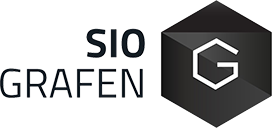 NameDo you consent to have your name and PhD project title published on the SIO Grafen website?  Yes  No Home universityLinkedIn profile linkName of research projectName of research projectMain supervisorCo-supervisor(s)Date for start of doctoral studiesExpected date for dissertationDoes the PhD project involve any industry partner/ collaboration? If so, please specifyDoes the PhD project involve any industry partner/ collaboration? If so, please specifyPlease describe any wants/needs in your project in terms of 2D materials (this can help identify collaborators in the SIO Grafen network)Please describe any wants/needs in your project in terms of 2D materials (this can help identify collaborators in the SIO Grafen network)